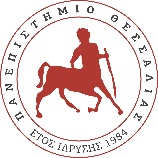 ΠANEΠIΣTHMIO ΘEΣΣAΛIAΣΣΧΟΛΗ  ΤΕΧΝΟΛΟΓΙΑΣΤΜΗΜΑ ΠΕΡΙΒΑΛΛΟΝΤΟΣΓΑΙΟΠΟΛΙΣ  (Π.Ο. Λάρισας -Τρικάλων), 41500 ΛάρισαΤηλ. 2410684473, Fax2410684306, e-mail: g-env@uth.grΠληροφορίες: Αλεξία Τσιτσιβά						ΠΡΟΓΡΑΜΜΑ ΔΙΔΑΚΤΟΡΙΚΩΝ ΣΠΟΥΔΩΝΠρόσκλησηΕκδήλωση ενδιαφέροντος για εκπόνηση Διδακτορικών ΔιατριβώνΤο ΤμήμαΠεριβάλλοντος στην 8/12.03.2021 Συνεδρίαση της Συνέλευσης του αποφάσισε την εκπόνηση Διδακτορικών Διατριβών στα παρακάτω γνωστικά πεδία:Βιομηχανική συμβίωση διϋλιστηρίου πετρελαίου και κεραμικής βιομηχανίας στο πλαίσιο της Κυκλικής Οικονομίας: Η επεξεργασία και ενσωμάτωση ελαιώδους ιλύος στην παραγωγή δομικών κεραμικών προϊόντων.Διερεύνηση συνθηκών ανάπτυξης και αποτίμηση αντιοξειδωτικής ικανότητας επιλεγμένων στελεχών μικροφυκών.Invitro και insitu αξιολόγηση της επίδρασης καθιερωμένων στη γεωργική πρακτική αγροχημικών στους νιτροποιητικούς μικροοργανισμούς του εδάφους.Η χρήση παγοπυρηνωτικών παραγόντων σε τρόφιμα με στόχο την μείωση του περιβαλλοντικού αποτυπώματος της βιομηχανίας κατεψυγμένων τροφίμων. Αριθμητική προσομοίωση της επίδρασης των παραμέτρων σχεδιασμού αιολικού πάρκου. Χωροθέτηση και τρόπος κατασκευής.Μαθηματική Μοντελοποίηση στις Περιβαλλοντικές Επιστήμες: Αναλυτικές και Αριθμητικές Μέθοδοι Επίλυσης Διαφορικών και Ολοκληροδιαφορικών Εξισώσεων.Καλούνται όσοι ενδιαφέρονται να καταθέσουν τα δικαιολογητικά τους στη Γραμματεία του Τμήματος μέχρι και 31.03.2021.